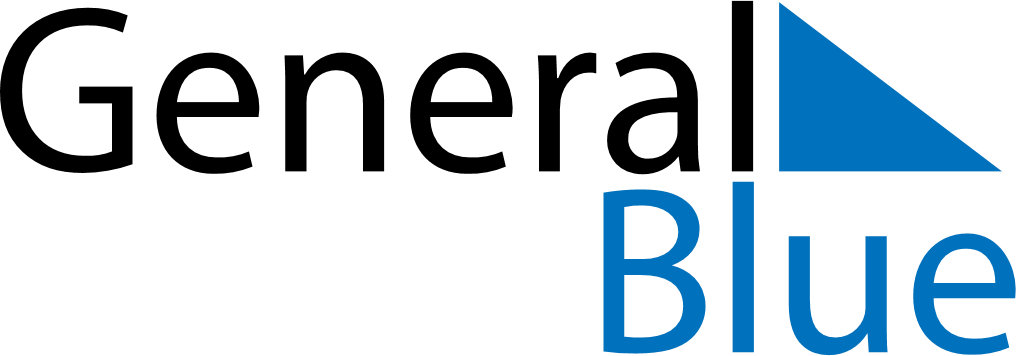 June 2024June 2024June 2024June 2024June 2024June 2024June 2024Isafjoerdur, IcelandIsafjoerdur, IcelandIsafjoerdur, IcelandIsafjoerdur, IcelandIsafjoerdur, IcelandIsafjoerdur, IcelandIsafjoerdur, IcelandSundayMondayMondayTuesdayWednesdayThursdayFridaySaturday1Sunrise: 2:40 AMSunset: 12:20 AMDaylight: 21 hours and 39 minutes.23345678Sunrise: 2:35 AMSunset: 12:25 AMDaylight: 21 hours and 49 minutes.Sunrise: 2:31 AMSunset: 12:30 AMDaylight: 21 hours and 59 minutes.Sunrise: 2:31 AMSunset: 12:30 AMDaylight: 21 hours and 59 minutes.Sunrise: 2:26 AMSunset: 12:35 AMDaylight: 22 hours and 8 minutes.Sunrise: 2:21 AMSunset: 12:40 AMDaylight: 22 hours and 19 minutes.Sunrise: 2:16 AMSunset: 12:46 AMDaylight: 22 hours and 30 minutes.Sunrise: 2:10 AMSunset: 12:52 AMDaylight: 22 hours and 41 minutes.Sunrise: 2:04 AMSunset: 12:58 AMDaylight: 22 hours and 53 minutes.910101112131415Sunrise: 1:57 AMSunset: 1:05 AMDaylight: 23 hours and 8 minutes.Sunrise: 1:49 AMSunset: 1:14 AMDaylight: 23 hours and 25 minutes.Sunrise: 1:49 AMSunset: 1:14 AMDaylight: 23 hours and 25 minutes.Sunset: 11:59 PMDaylight: 0 hours and 0 minutes.Sunset: 11:59 PMDaylight: 0 hours and 0 minutes.Sunset: 11:59 PMDaylight: 0 hours and 0 minutes.Sunset: 11:59 PMDaylight: 0 hours and 0 minutes.Sunset: 11:59 PMDaylight: 0 hours and 0 minutes.1617171819202122Sunset: 11:59 PMDaylight: 0 hours and 0 minutes.Sunset: 11:59 PMDaylight: 0 hours and 0 minutes.Sunset: 11:59 PMDaylight: 0 hours and 0 minutes.Sunset: 11:59 PMDaylight: 0 hours and 0 minutes.Sunset: 11:59 PMDaylight: 0 hours and 0 minutes.Sunset: 11:59 PMDaylight: 0 hours and 0 minutes.Sunset: 11:59 PMDaylight: 0 hours and 0 minutes.Sunset: 11:59 PMDaylight: 0 hours and 0 minutes.2324242526272829Sunset: 11:59 PMDaylight: 0 hours and 0 minutes.Sunset: 11:59 PMDaylight: 0 hours and 0 minutes.Sunset: 11:59 PMDaylight: 0 hours and 0 minutes.Sunset: 11:59 PMDaylight: 0 hours and 0 minutes.Sunset: 11:59 PMDaylight: 0 hours and 0 minutes.Sunset: 11:59 PMDaylight: 0 hours and 0 minutes.Sunset: 11:59 PMDaylight: 0 hours and 0 minutes.Sunset: 11:59 PMDaylight: 0 hours and 0 minutes.30Sunset: 11:59 PMDaylight: 0 hours and 0 minutes.